PHYS 321	HW-4		Name:________________________3.29  What are the indices for the directions indicated by the two vectors in the sketch below?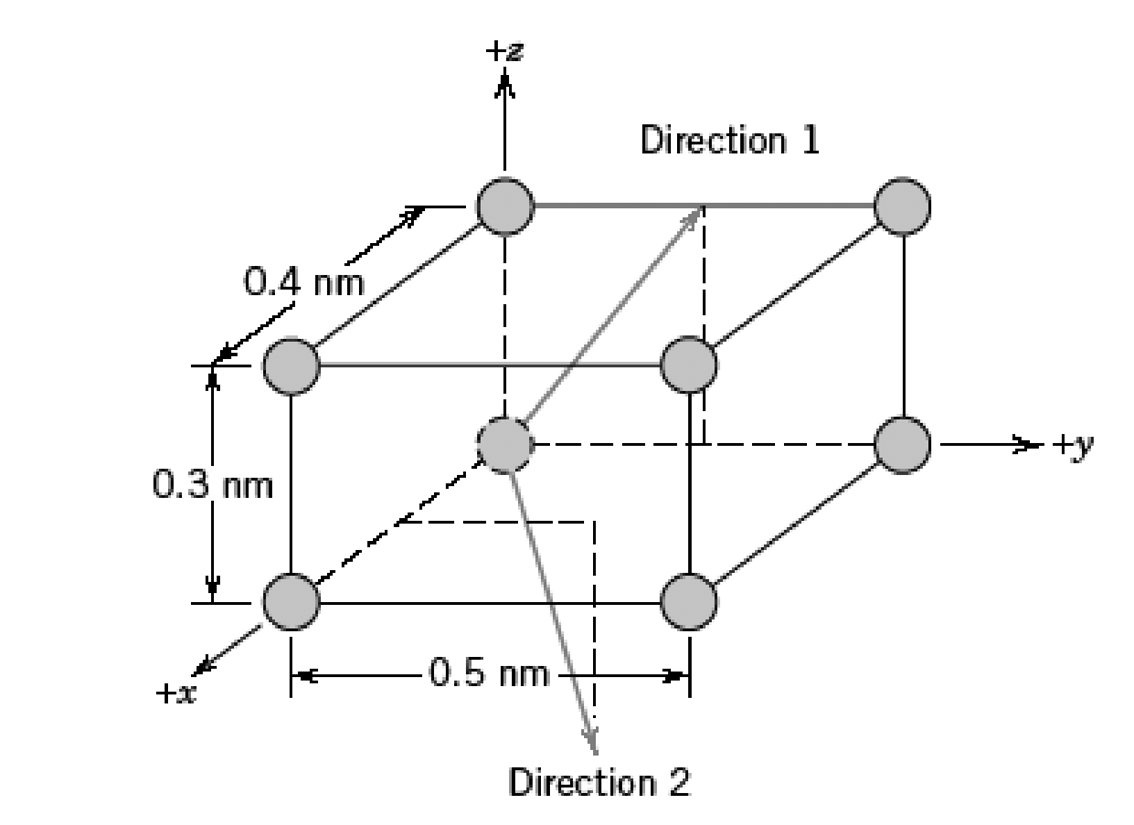 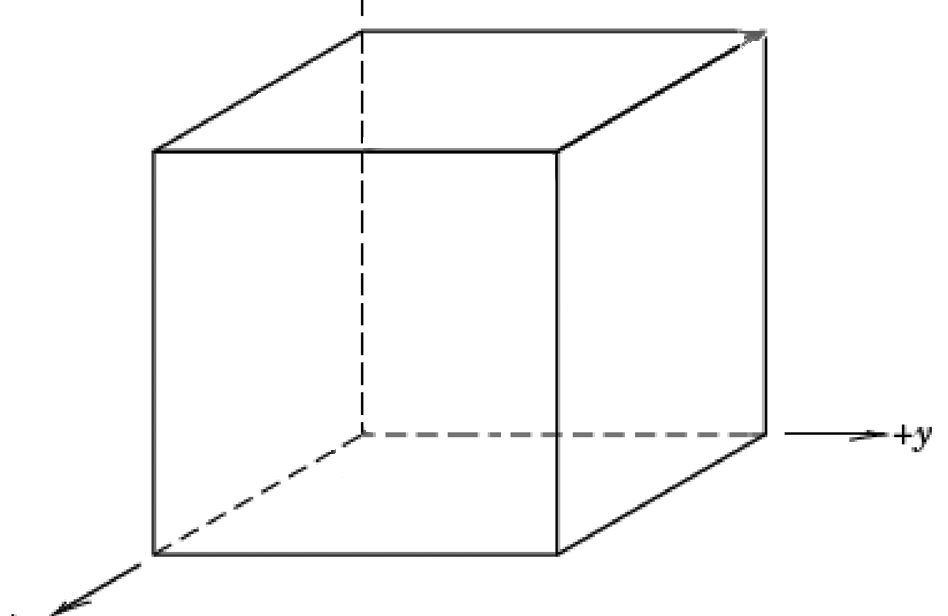 3.30  Within a cubic unit cell, sketch the following directions:(a)	,	(e)	,(b)	,	(f)	,(c)	,	(g)	,(d)	,	(h)	.3.36  Sketch the , [ 112¯0 ], and  directions in a hexagonal unit cell.   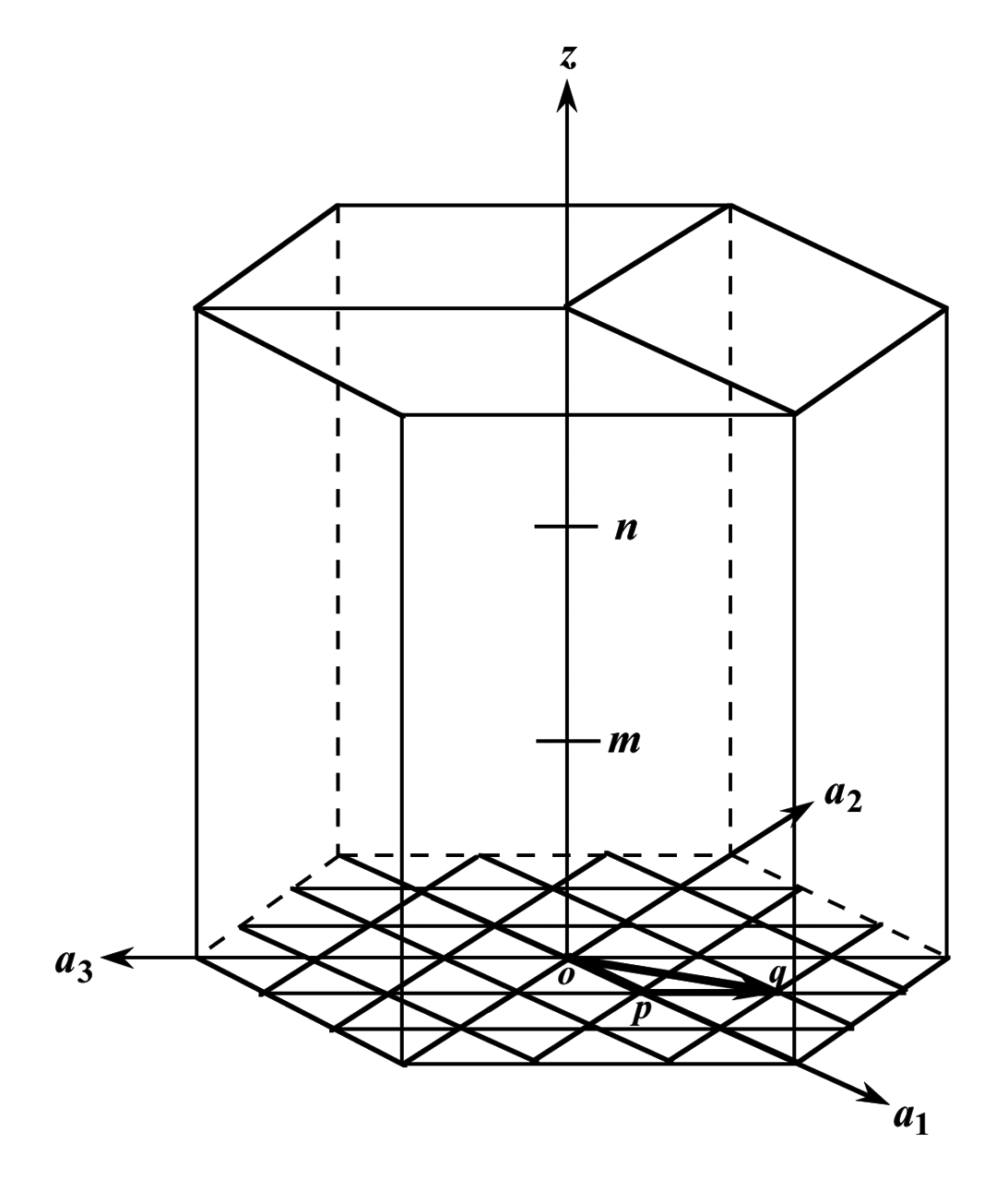 